Publicado en Madrid el 24/08/2015 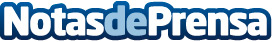 García Tejerina anuncia una ayuda directa de 300 euros por vaca para aquellas explotaciones que estén vendiendo la leche por debajo de la rentabilidadEstima que esta ayuda podría beneficiar a entre 2.500 y 3.000 explotaciones. Reitera que es absolutamente falso que el Gobierno francés haya fijado un precio a la leche. Afirma que las medidas que impulsa el Gobierno serán mucho más efectivas si el conjunto de la cadena de valor se suma a este trabajo.Datos de contacto:Nota de prensa publicada en: https://www.notasdeprensa.es/garcia-tejerina-anuncia-una-ayuda-directa-de_1 Categorias: Industria Alimentaria http://www.notasdeprensa.es